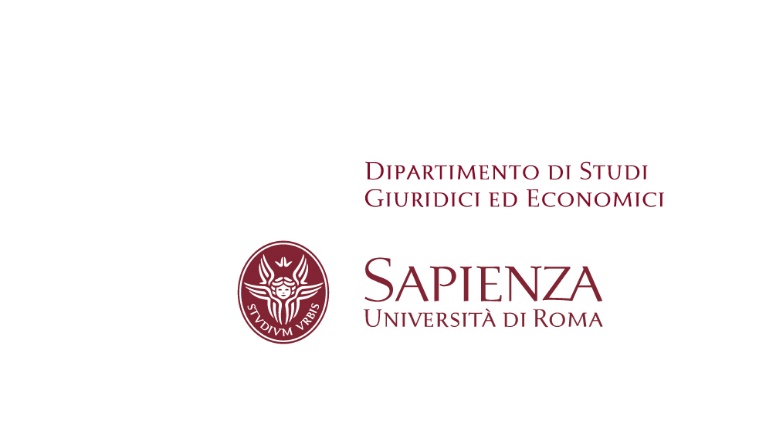 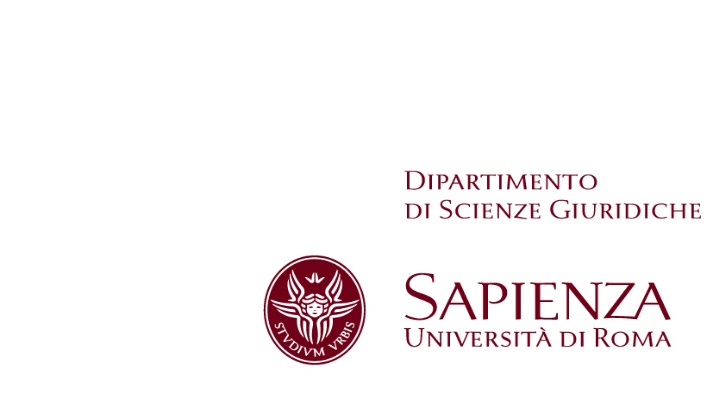 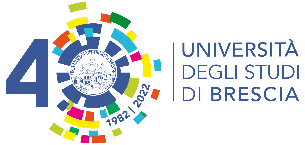 e con il Dipartimento di GiurisprudenzaScuola di Specializzazione per le Professioni LegaliOsservatorio sui mutamentidel diritto amministrativopresenta l’incontro in presenza AULA 101Facoltà di Giurisprudenza – Sapienza Università di Roma e on line suI silenzi della P.A. profili sostanziali e fattuali tra (in)certezza del diritto ed effettività della tutela6 luglio 2022, ore 14.30 – 16.30CoordinaProf. Marcello Clarich – Sapienza Università di RomaIntroduce Prof.ssa Vera Parisio – Università degli Studi di BresciaIntervengonoProf. Stefano Villamena – Università degli Studi di Macerata                     Prof. Vicenç Aguado i Cudolà – Università di BarcellonaProf. Alessandro Calegari – Università degli Studi di Padova ConcludePres. Giancarlo Montedoro – Consiglio di StatoL'incontro si svolgerà in presenza in AULA 101 e in modalità telematicahttps://uniroma1.zoom.us/j/87512101373?pwd=aWVrY01JMk5XUGxMOFVDU3hQS1dndz09
ID riunione: 875 1210 1373 - Pass code: 108741Segreteria organizzativa: arianna.moreschini@uniroma1.it; giuliana.marra@uniroma1.itUniversità degli Studi di Roma “La Sapienza” 								                  Università degli Studi di Brescia Dipartimento Scienze Giuridiche 		                                                                                              Dipartimento di GiurisprudenzaSezione di diritto pubblico 		                                                                                              Via San Faustino,58Piazzale Aldo Moro n. 5, 00185 Roma 	                                                                                                                                                             25100 Brescia  T (+39) 06 49910124www.scienzegiuridiche.uniroma1.it